Муниципальное казённое специальное (коррекционное) образовательное учреждение для обучающихся, воспитанников с ограниченными возможностями здоровья «Специальная (коррекционная) общеобразовательная школа-интернат VIII вида № 39»ул. Ильинская, д. 22, г. Нижний Новгород, 603109    тел. 433-78-89Справка о проведении проектаПредмет:		Трудовое обучениеКласс:		3аТема проекта:	УлейКол. часов:		4Учитель:		Дивавина Наталья КонстантиновнаДата:			май 2013 г.Цель проекта:	Познакомить учащихся с жизнедеятельностью плёл и рассказать о пользе, которую они приносят.Задачи проекта:	1. Учить творческому подходу к созданию собственного объекта труда.	2. Отрабатывать приёмы владения ножницами и клеем.	3. Воспитывать любовь к живой природе.	4. Развивать активность и желание принимать участие в предлагаемых конкурсах.	5.Учить экономичным приёмам работы с креповой бумагой.Идея работы над проектом «Улей» возникла в рамках Международного конкурса детского творчества, организатором которого был Всемирный Фонд защиты пчёл (WSBF e.V.). Учащиеся очень заинтересовались темой конкурса «Пчёлы защищают планету – Мы защищаем пчёл» и предложили создать большой улей с его жителями.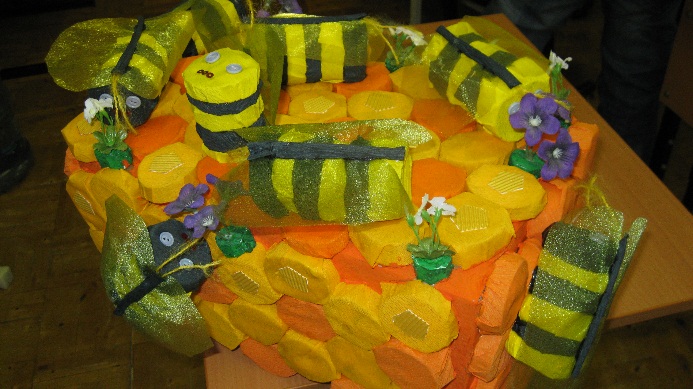 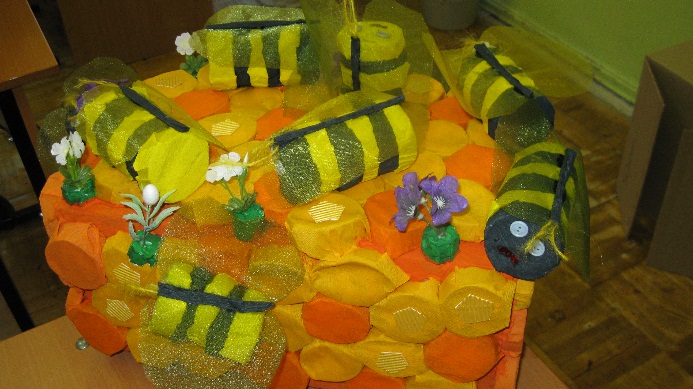 1 этап. Подготовительный.Во время подготовительной работы детям была дана информация о том, что такое дом для пчёл, какую пользу приносят пчёлы, из чего состоит улей, какие основные цвета необходимы для его изготовления.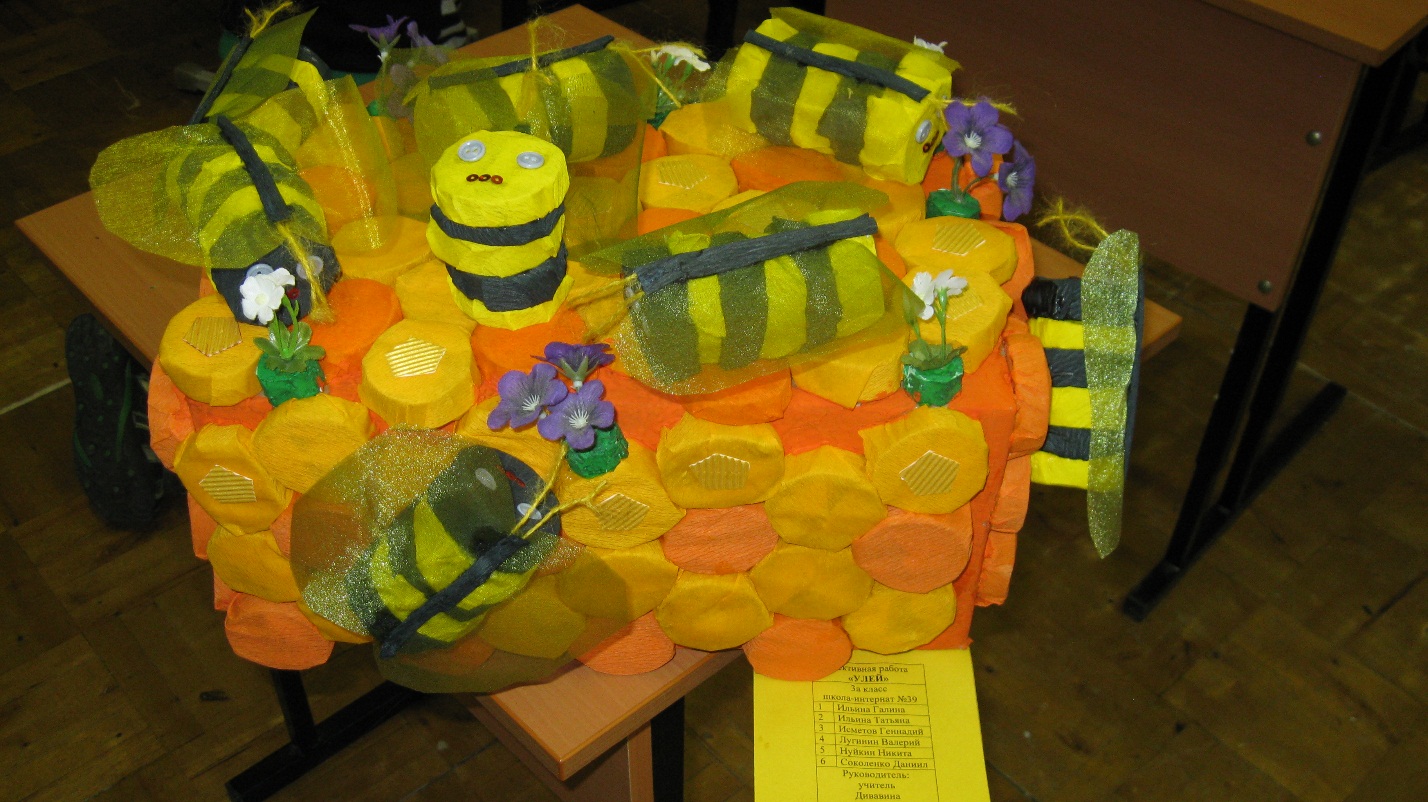 2 этап. Изготовление пчёл.	Тельце пчёл было составлено из колец, нарезанных из втулок туалетной бумаги. Каждое колечко обтянуто кусочком креповой бумаги чёрного и жёлтого цветов. Из обёрточной бумаги вырезаны прозрачные крылья и приклеены на спинку пчелы. Глазки и рот были выполнены из пуговиц.3 этап. Изготовление улья.	Хозяйственная коробка из-под продуктов была выкрашена в оранжевый цвет. Нарезанные кольца из втулок туалетной бумаги были обтянуты креповой бумагой оранжевого и жёлтого цветов. Эти заготовки очень плотно друг к другу наклеены на коробку. Центр каждой соты обозначен шестигранником из золотистой бумаги.4 этап. Сборка и оформление.	На полученный улей были рассажены пчёлки, размещены искусственные цветы для создания законченной картины.	Полученную поделку отправили на конкурс по адресу: ул.Маслякова, дом.14.